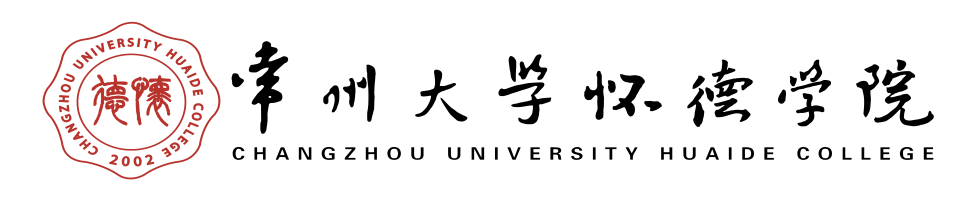 常州大学怀德学院采购项目立项论证审批表（货物类2023版）申请部门：                              项目名称：                              项目金额：                              项目负责人：                            项目执行人：                            填表时间：        年        月        日常州大学怀德学院资产处制总  则一、此表适用于学院货物类项目的采购与招标。货物是指各种形态和种类的物品，包括学院教学科研、行政办公、后勤保障等所需的原材料、燃料、设备、仪器、图书、装备等。二、项目申请部门依据项目采购需求，开展充分合理的可行性调研，并针对申购理由、前期调研、项目需求的可行性、商务条款及绩效目标等组织开展认真且详尽的综合论证。三、专家论证是指学院组织专家对项目开展的必要性、采购需求编制的合理性以及风险控制的有效性进行的论证活动。四、项目开展的必要性，是指本项目的实施对实现学院高质量发展，满足人才培养需求，保障教学、科研、办公和师生生活等方面的必要性，以及实施本项目能解决的问题、缓解的困难。五、项目申请部门对采购需求编制负有主体责任。采购需求是指申请部门为实现项目目标，拟采购的标的及其需要满足的技术、商务要求。技术要求是指对采购标的的功能和质量要求，包括性能、材料、结构、外观、安全、标准等；商务要求是指取得采购标的的时间、地点、财务和服务要求，包括交付（实施）的时间（期限）和地点（范围），付款条件（进度和方式），包装和运输，售后服务，保险等。六、论证专家对采购需求和采购实施计划的合法性、合规性、合理性进行论证。对于论证不通过的，应当修改采购需求和采购实施计划并重新组织专家论证。七、论证专家在进行项目论证时应当遵循科学合理、厉行节约、规范高效、权责清晰的原则，客观、公正地提出具体意见建议，并明确是否同意项目立项。填表说明一、项目申请部门须认真填写论证报告中涉及的内容，包括项目开展的必要性和采购需求等。二、项目申请部门组织开展综合论证，申请部门负责人审批同意后方可组织专家论证。三、专家论证原则上由相关职能部门和相关领域的技术、管理专家组成3人及以上单数专家小组进行论证，并签署论证意见。四、审批流程： （一）一般采购项目：采购金额10万以下的采购项目，经部门论证，报项目分管院领导批准后方可执行采购流程。（二）重大采购项目：1.采购金额10-100万元（含）的采购项目，经学院论证，报院长审批后方可执行采购流程；2.采购金额100-200万元（含）的采购项目，经学院论证，院长同意提交怀德学院院务会，经院务会审议同意后（附院务会会议纪要），报分管校长批准后方可执行采购流程；3.采购金额200-300万元（含）的采购项目，经学院论证，院务会审议通过后，提交怀德学院党委会，经党委会审议同意后（附院务会、党委会会议纪要），报分管校长批准后方可执行采购流程；4.采购金额300-400万元（含）的采购项目，经学院论证，院务会、党委会审议并经分管校长同意后（附院务会、党委会会议纪要），报怀德学院理事长批准后方可执行采购流程；5.采购金额400万以上的采购项目，经学院论证，院务会、党委会审议并经分管校长同意后（附院务会、党委会会议纪要），报怀德学院理事长审批，经理事长同意后提交常州大学怀德学院理事会或怀德学院工作领导小组审议，审议同意后（附理事会或工作领导小组会议纪要），方可执行采购流程。五、履行完审批程序后方可进入采购与招标环节。一、项目概况及采购需求二、项目的可行性调研三、项目申请部门综合论证意见四、专家论证意见需附：常州大学怀德学院采购项目论证专家信息表五、项目审批意见六、相关会议纪要提交怀德学院院务会、党委会以及提交怀德学院理事会或怀德学院工作领导小组审议的采购项目，需将审议通过的会议纪要附在可行性论证报告中，方可继续执行采购流程。常州大学怀德学院采购项目论证专家信息表*项目预算金额在10万元以下的，需由专业技术人员、相关职能部门人员等组成不少于3人的专家论证小组进行可行性论证（专家论证小组中需至少包含高级专业职称或具有同等专业水平的相应职务1人）。*项目预算金额在10（含）-100万元的，需由专业技术人员、相关职能部门人员等组成不少于5人的专家论证小组进行可行性论证（专家论证小组中需至少包含具有项目相关专业背景的高级专业职称或具有同等专业水平的相应职务3人（其中50（含）万元以上的需正高级或正处级至少1人），论证小组中校外专家人数不少于2人）。*项目预算金额在100万元（含）以上的，需由专业技术人员、相关职能部门人员等组成不少于7人的专家论证小组进行可行性论证（专家论证小组中需至少包含具有项目相关专业背景高级专业职称或具有同等专业水平的相应职务5人（其中正高级或正处级至少2人，200万元（含）以上的需正高级或正处级至少3人），论证小组中校外专家人数不少于4人）。项目概况项目名称项目概况项目预算金额项目概况经费项目号经费负责人项目概况项目负责人联系方式项目概况项目执行人联系方式项目采购需求1、主要性能、技术参数1、主要性能、技术参数1、主要性能、技术参数1、主要性能、技术参数项目采购需求2、项目清单（包括数量、控制单价等）2、项目清单（包括数量、控制单价等）2、项目清单（包括数量、控制单价等）2、项目清单（包括数量、控制单价等）项目采购需求3、是否进口产品   □是        □否 3、是否进口产品   □是        □否 3、是否进口产品   □是        □否 3、是否进口产品   □是        □否 项目采购需求4、交货日期及地点4、交货日期及地点4、交货日期及地点4、交货日期及地点项目采购需求5、验收标准5、验收标准5、验收标准5、验收标准项目采购需求6、付款进度及方式6、付款进度及方式6、付款进度及方式6、付款进度及方式项目采购需求售后服务要求（质保、维修等需供应商承诺的情况）售后服务要求（质保、维修等需供应商承诺的情况）售后服务要求（质保、维修等需供应商承诺的情况）售后服务要求（质保、维修等需供应商承诺的情况）项目采购需求8、其他需要说明的事项8、其他需要说明的事项8、其他需要说明的事项8、其他需要说明的事项1、申购理由（简要描述）2、该项目的校内外、国内外的调研情况（仪器设备必填）3、主要性能、技术参数的调研情况（仪器设备必填，一般需调研不少于三个市场价格相近的不同品牌仪器设备）4、项目的预期绩效目标（在满足人才培养需求，保障教学、科研、办公和师生生活等方面实施本项目能解决的问题、缓解的困难）基础设施条件及安全隐患（请提前与相关管理部门沟通，经许可后方可进入论证环节）（1）设备（存放）地点、面积、水电气等基础条件满足情况（2）是否存在安全隐患（如存在，请列出安全隐患风险点，并提出相应解决办法）（3）若涉及原有仪器设备的处置，提供有效方案时间地点主持人注：项目申请部门论证须对项目的申购理由、项目调研情况、基础条件、安全隐患风险、项目预算及清单控制单价、主要性能、技术参数、商务条款及绩效目标等开展认真且详尽的论证。参加人员   年      月      日注：项目申请部门论证须对项目的申购理由、项目调研情况、基础条件、安全隐患风险、项目预算及清单控制单价、主要性能、技术参数、商务条款及绩效目标等开展认真且详尽的论证。参加人员   年      月      日注：项目申请部门论证须对项目的申购理由、项目调研情况、基础条件、安全隐患风险、项目预算及清单控制单价、主要性能、技术参数、商务条款及绩效目标等开展认真且详尽的论证。参加人员   年      月      日注：项目申请部门论证须对项目的申购理由、项目调研情况、基础条件、安全隐患风险、项目预算及清单控制单价、主要性能、技术参数、商务条款及绩效目标等开展认真且详尽的论证。参加人员   年      月      日注：项目申请部门论证须对项目的申购理由、项目调研情况、基础条件、安全隐患风险、项目预算及清单控制单价、主要性能、技术参数、商务条款及绩效目标等开展认真且详尽的论证。参加人员   年      月      日注：项目申请部门论证须对项目的申购理由、项目调研情况、基础条件、安全隐患风险、项目预算及清单控制单价、主要性能、技术参数、商务条款及绩效目标等开展认真且详尽的论证。参加人员   年      月      日项目申请部门意见                        负责人签字：                                      年      月      日   项目申请部门意见                        负责人签字：                                      年      月      日   项目申请部门意见                        负责人签字：                                      年      月      日   项目申请部门意见                        负责人签字：                                      年      月      日   项目申请部门意见                        负责人签字：                                      年      月      日   项目申请部门意见                        负责人签字：                                      年      月      日   时间地点主持人（注：论证专家须对部门前期项目调研、论证内容开展专家问询，对项目实施的必要性，预算价格的合理性，技术参数的合理性，项目实施方案的合理性、合规性进行综合评判，形成结论性意见）同意此项目立项不同意此项目立项评审专家（签字）：　　　　　　　　　　　　　　     年      月      日（注：论证专家须对部门前期项目调研、论证内容开展专家问询，对项目实施的必要性，预算价格的合理性，技术参数的合理性，项目实施方案的合理性、合规性进行综合评判，形成结论性意见）同意此项目立项不同意此项目立项评审专家（签字）：　　　　　　　　　　　　　　     年      月      日（注：论证专家须对部门前期项目调研、论证内容开展专家问询，对项目实施的必要性，预算价格的合理性，技术参数的合理性，项目实施方案的合理性、合规性进行综合评判，形成结论性意见）同意此项目立项不同意此项目立项评审专家（签字）：　　　　　　　　　　　　　　     年      月      日（注：论证专家须对部门前期项目调研、论证内容开展专家问询，对项目实施的必要性，预算价格的合理性，技术参数的合理性，项目实施方案的合理性、合规性进行综合评判，形成结论性意见）同意此项目立项不同意此项目立项评审专家（签字）：　　　　　　　　　　　　　　     年      月      日（注：论证专家须对部门前期项目调研、论证内容开展专家问询，对项目实施的必要性，预算价格的合理性，技术参数的合理性，项目实施方案的合理性、合规性进行综合评判，形成结论性意见）同意此项目立项不同意此项目立项评审专家（签字）：　　　　　　　　　　　　　　     年      月      日（注：论证专家须对部门前期项目调研、论证内容开展专家问询，对项目实施的必要性，预算价格的合理性，技术参数的合理性，项目实施方案的合理性、合规性进行综合评判，形成结论性意见）同意此项目立项不同意此项目立项评审专家（签字）：　　　　　　　　　　　　　　     年      月      日申请部门分管领导意见：                                同意此项目立项不同意此项目立项（签字）                                                    年     月     日项目管理部门领导意见：同意此项目立项不同意此项目立项                        （签字）                                                    年     月     日院长审批意见：(10万元以上项目需院长审批）同意此项目立项同意此项目提交院务会（100（含）--200 万元项目）同意此项目提交党委会（200万元（含）--300 万元项目）不同意此项目立项（签字）                                        年     月     日分管校长审批意见（100万元以上项目需分管校长审批）：同意此项目立项不同意此项目立项（签字）                                           年     月     日理事长审批意见：(300万元以上项目需理事长审批）同意此项目立项同意此项目提交理事会（400万（含）以上项目）同意此项目提交怀德学院工作领导小组（400万（含）以上项目）不同意此项目立项（签字）                                         年     月     日时间地点地点主持人项目名称：预算金额：项目名称：项目负责人：评审专家姓名工作单位职务职称职务职称职务职称专业领域评审专家评审专家评审专家评审专家评审专家评审专家评审专家